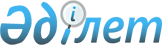 2017 жылы Ақтоғай ауданының ауылдық елді мекендеріне жұмыс істеу және тұру үшін келген денсаулық сақтау, білім беру, әлеуметтік қамсыздандыру, мәдениет, спорт және агроөнеркәсіп кешенінің мамандарына көтерме жәрдемақы және тұрғын үй сатып алуға немесе салуға бюджеттік несие түрінде әлеуметтік қолдау шараларын ұсыну туралыҚарағанды облысы Ақтоғай аудандық мәслихатының 2016 жылғы 21 желтоқсандағы 9 сессиясының № 91 шешімі. Қарағанды облысының Әділет департаментінде 2017 жылғы 4 қаңтарда № 4078 болып тіркелді      Қазақстан Республикасының 2001 жылғы 23 қаңтардағы "Қазақстан Республикасындағы жергілікті мемлекеттік басқару және өзін - өзі басқару туралы" Заңының 6 бабына, Қазақстан Республикасының 2005 жылғы 8 шілдедегі "Агроөнеркәсіптік кешенді және ауылдық аумақтарды дамытуды мемлекеттік реттеу туралы" Заңының 18 бабының 8 тармағына, Қазақстан Республикасы Үкіметінің 2009 жылғы 18 ақпандағы № 183 "Ауылдық елді мекендерге жұмыс істеу және тұру үшін келген денсаулық сақтау, білім беру, әлеуметтік қамсыздандыру, мәдениет, спорт және агроөнеркәсіптік кешен саласындағы мамандарға әлеуметтік қолдау шараларын ұсыну мөлшерін айқындау туралы" Қаулысына сәйкес, аудандық мәслихат ШЕШІМ ЕТТІ:

      1. 2017 жылы Ақтоғай ауданының ауылдық елді мекендеріне жұмыс істеу және тұру үшін келген денсаулық сақтау, білім беру, әлеуметтік қамсыздандыру, мәдениет, спорт және агроөнеркәсіп кешенінің мамандарына, өтініш берген сәтіне жетпіс еселік айлық есептік көрсеткішке тең сомада көтерме жәрдемақы түрінде және тұрғын үй сатып алу немесе салу үшін өтініш берген сәтіне, маманмен мәлімделген сомада, бірақ бір мың бес жүз еселік айлық есептік көрсеткіштен аспайтын сомада бюджеттік несие түрінде әлеуметтік қолдау шаралары ұсынылсын.

      2. Осы шешім алғаш рет ресми жарияланғаннан кейін күнтізбелік он күн өткен соң қолданысқа енгізіледі.


					© 2012. Қазақстан Республикасы Әділет министрлігінің «Қазақстан Республикасының Заңнама және құқықтық ақпарат институты» ШЖҚ РМК
				
      Сессия төрағасы

Е. Отыншин

      Аудандық
мәслихат хатшысы

Р. Әбеуов
